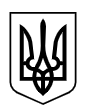 МІНІСТЕРСТВО ОХОРОНИ ЗДОРОВ'Я УКРАЇНИНАКАЗм. КиївПро внесення зміни до наказу Міністерства охорони здоров’я України від 07 березня  2022 року № 421Відповідно до пункту 8 Положення про Міністерство охорони здоров’я України, затвердженого постановою Кабінету Міністрів України від 25 березня 2015 року № 267 (в редакції постанови Кабінету Міністрів України від 24 січня 2020 року № 90), з метою покращення медичної допомоги хворим з діабетомНАКАЗУЮ:1. Внести зміну до підпункту 1 пункту 2 наказу Міністерства охорони здоров’я України від 07.03.2022 № 421 «Деякі питання надання медичної допомоги хворим з діабетом в умовах воєнного стану», доповнивши після слова та знаку «рецептах,» словами та знаком «виписаних у паперовій формі».2. Контроль за виконанням цього наказу покласти на першого заступника Міністра О. Комаріду.10.03.2022N 459Міністр           Віктор ЛЯШКО